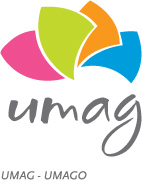 	(popunjava TZG Umag)ZAHTJEVza dodjelu potpore manifestacijiUrudžbeni broj:Vrsta manifestacije(zaokružiti)1. ZABAVNA2. SPORTSKA3. KULTURNA4. GOURMET5. KONGRESI6. OSTALEOsnovni podaci o organizatoru manifestacijeOsnovni podaci o organizatoru manifestacijeOsnovni podaci o organizatoru manifestacijeOsnovni podaci o organizatoru manifestacijeOsnovni podaci o organizatoru manifestacijeNaziv manifestacijeOrganizator manifestacijeAdresa/sjedište organizatora manifestacijeTelefon/telefaks organizatora manifestacijeE-mail i Internet adresa organizatora manifestacijeOIB i matični broj organizatora manifestacijeBroj stalno zaposlenih kod organizatora manifestacijeOdgovorna osoba za realizaciju manifestacije(ime, prezime i funkcija)Osoba za kontakt(ime, prezime, funkcija, broj telefona)Poslovna banka organizatora manifestacijeBroj žiro računa organizatora manifestacijePodaci o manifestacijiPodaci o manifestacijiPodaci o manifestacijiPodaci o manifestacijiPodaci o manifestacijiKratki opis manifestacijeUzastopno održavanje manifestacije (navesti početnu godinu)Uzastopno održavanje manifestacije (navesti početnu godinu)Kratki opis manifestacijeCilj/svrhamanifestacijeCilj/svrhamanifestacijeKratki opis manifestacijeSadržaj/opis manifestacije (program, broj sudionika u izvođenju i dr.)Sadržaj/opis manifestacije (program, broj sudionika u izvođenju i dr.)Kratki opis manifestacijeVrijeme/faze realizacije manifestacijeVrijeme/faze realizacije manifestacijeKratki opis manifestacijeOčekivani rezultati manifestacije (broj posjetitelja, broj noćenja, promet u ugostiteljstvu i trgovini i dr.)Očekivani rezultati manifestacije (broj posjetitelja, broj noćenja, promet u ugostiteljstvu i trgovini i dr.)Ukupan iznos potrebnih sredstava za realizaciju manifestacije u knTraženi iznos potpore od Turističke zajednice grada Umaga u kn*Financijski plan /plan troškova manifestacije*Financijski plan /plan troškova manifestacije*Financijski plan /plan troškova manifestacije*Financijski plan /plan troškova manifestacije*Financijski plan /plan troškova manifestacije*Vrsta i sadržaj troškaVrsta i sadržaj troškaIznos u knIznos u knUKUPNI TROŠKOVI REALIZACIJE MANIFESTACIJEUKUPNI TROŠKOVI REALIZACIJE MANIFESTACIJEIzvori financiranja manifestacije - iznos u kn*Izvori financiranja manifestacije - iznos u kn*Izvori financiranja manifestacije - iznos u kn*Izvori financiranja manifestacije - iznos u kn*Izvori financiranja manifestacije - iznos u kn*Vlastita sredstva organizatoramanifestacijeUložena sredstvaostalih subjekataUložena sredstva TZIŽ ili HTZ-aUložena sredstva drugih TZ (navesti kojih i iznose)Uložena sredstva drugih TZ (navesti kojih i iznose)Uložena sredstva drugih TZ (navesti kojih i iznose)Uložena sredstva gospodarskih i dr. subjekata (navesti izvore i iznose)Uložena sredstva gospodarskih i dr. subjekata (navesti izvore i iznose)Uložena sredstva gospodarskih i dr. subjekata (navesti izvore i iznose)Uložena sredstva gospodarskih i dr. subjekata (navesti izvore i iznose)Uložena sredstva gospodarskih i dr. subjekata (navesti izvore i iznose)Sredstva državne potpore - iznos u knSredstva državne potpore - iznos u knSredstva državne potpore - iznos u knSredstva državne potpore - iznos u knSredstva državne potpore koje je organizator manifestacije dobio od drugih davatelja (navesti izvore i iznose)Sredstva državne potpore koje je organizator manifestacije dobio od drugih davatelja (navesti izvore i iznose)Sredstva državne potpore koje je organizator manifestacije dobio od drugih davatelja (navesti izvore i iznose)Sredstva državne potpore koje je organizator manifestacije dobio od drugih davatelja (navesti izvore i iznose)Sredstva državne potpore koje je organizator manifestacije dobio od drugih davatelja (navesti izvore i iznose)NAPOMENA:1) Uz Zahtjev je potrebno priložiti i cjelokupnu dokumentaciju navedenu u Javnom pozivu.1) Uz Zahtjev je potrebno priložiti i cjelokupnu dokumentaciju navedenu u Javnom pozivu.1) Uz Zahtjev je potrebno priložiti i cjelokupnu dokumentaciju navedenu u Javnom pozivu.1) Uz Zahtjev je potrebno priložiti i cjelokupnu dokumentaciju navedenu u Javnom pozivu.1) Uz Zahtjev je potrebno priložiti i cjelokupnu dokumentaciju navedenu u Javnom pozivu.2) Kandidature s nepotpunom dokumentacijom i nepotpuno ispunjenim ZAHTJEVOM za dodjelu potpora manifestacijama neće se razmatrati.2) Kandidature s nepotpunom dokumentacijom i nepotpuno ispunjenim ZAHTJEVOM za dodjelu potpora manifestacijama neće se razmatrati.2) Kandidature s nepotpunom dokumentacijom i nepotpuno ispunjenim ZAHTJEVOM za dodjelu potpora manifestacijama neće se razmatrati.2) Kandidature s nepotpunom dokumentacijom i nepotpuno ispunjenim ZAHTJEVOM za dodjelu potpora manifestacijama neće se razmatrati.2) Kandidature s nepotpunom dokumentacijom i nepotpuno ispunjenim ZAHTJEVOM za dodjelu potpora manifestacijama neće se razmatrati.Mjesto i datumŽig i potpis odgovorne osobe organizatora za realizaciju manifestacijeŽig i potpis odgovorne osobe organizatora za realizaciju manifestacijeŽig i potpis odgovorne osobe organizatora za realizaciju manifestacije